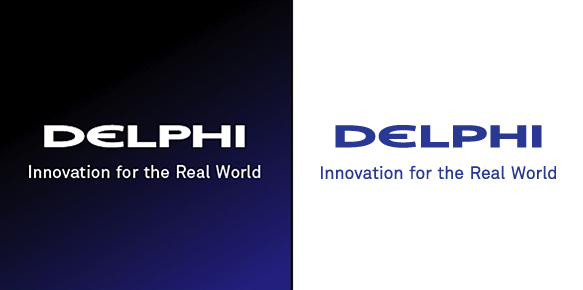 Job DescriptionJob Title: ES - Mechanical Engineer - PowertrainLocation: Shanghai     Major Accountabilities:Design and develop new products for engine control unit Design plastic, sheet metal and casting components; release design documentation Design plastic, sheet metal and casting components; release design documentation   Conduct analysis from perspectives of thermal, vibration, corrosion, temperature cycling…etcVerify and validate design integrity on bench and in vehicle Follow engineering design process and product release      Major Qualifications:Master degree or bachelor in Mechanical Engineering Bachelor with 2 years related working experienceExperience in electronics product design Experience in electronics product design   Excellent knowledge of plastic, sheet metal and casting Excellent knowledge of plastic, sheet metal and casting   Strong design analytical skills of sine/random vibration, thermal cycling, corrosion…etc.Please send your resume to me at storm8002@163.com